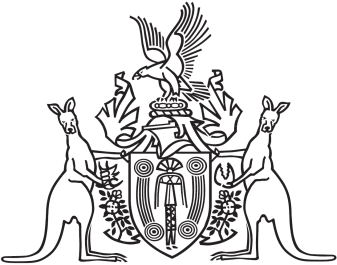 Northern Territory of AustraliaGovernment GazetteISSN-0157-833XNo. S30	15 May 2018Northern Territory of AustraliaNorthern Territory Civil and Administrative Tribunal ActAppointment of Ordinary Members of TribunalI, Vicki Susan O'Halloran, Administrator of the Northern Territory of Australia, acting with the advice of the Executive Council, under section 16(1) of the Northern Territory Civil and Administrative Tribunal Act, appoint each person named in the Schedule, with reference to the provision of the Act specified opposite the person's name, to be an ordinary member of the Northern Territory Civil and Administrative Tribunal for 5 years.Dated 14 May 2018V. S. O'HalloranAdministratorBy Her Honour's CommandN. K. FylesAttorney-General and Minister for JusticeScheduleNameProvision of ActDavid Graham AldermanDavid Richard BaldryHelena Sarah BlundellNardine Rosemary CollierCassandra Jane EllisAndrew Gordon Anschutz GeorgeRussell Raymond GoldflamKenneth John GrimeLesley HastwellRon Michael David LevyAlister Athol LindsayLeslie Alexander McCrimmonBenjamin O'LoughlinRobert Frederick PerryGeorge Michael RoussosJodi Marie TrumanSection 16(2)(a)Kathleen Gail BlairJohn BrearsAnthony Hilton BrownjohnKathryn Jane CrawleyKerry Francis EupeneJill Diane HuckPaul Hubert RysavyDiane Louise SzarkowiczSection 16(2)(b)